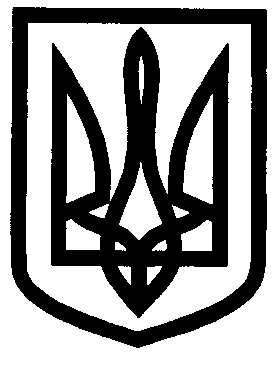 УПРАВЛІННЯ ОСВІТИІЗЮМСЬКОЇ МІСЬКОЇ РАДИХАРКІВСЬКОЇ ОБЛАСТІНАКАЗ16.03.2017                                            	         №166         На виконання Національної стратегії у сфері прав людини (розділ «Забезпечення прав дитини»), затвердженої наказом Указом Президента України від 25.08.2015 № 501,   листа Міністерства освіти і науки України від 15.02.2017 «Про підтримку та розвиток учнівського самоврядування», у  рамках проекту Всеукраїнської ради старшокласників «Схід-Захід − разом!», на виконання наказу комунального закладу «Харківський обласний палац дитячої та юнацької творчості» від 14.03.2017 №05-в «Про участь у навчально-тематичному зборі лідерів учнівського самоврядування в Закарпатський області» з метою виховання в учнів навчальних закладів області поваги до народних звичаїв, обрядів та організації їх змістовного дозвілля під час весняних канікул 2016/2017 навчального року, НАКАЗУЮ:1.Методичному кабінету управління освіти Ізюмської міської ради Харківської області(Савченко Т.В.):1.1. Здійснити організаційні заходи щодо участі лідерів учнівського самоврядування учнів Ізюмської загальноосвітньої школи І-ІІІ ступенів №6 Ізюмської міської ради Харківської області та учнів Ізюмської загальноосвітньої школи І-ІІІ ступенів №4 Ізюмської міської ради Харківської області у навчально-тематичному зборі лідерів учнівського самоврядування (далі − захід), що проводиться в Закарпатській області.Термін: до 21.03.2017 1.2. Направити у складі делегації Харківської області групу лідерів учнівського самоврядування учнів Ізюмської загальноосвітньої школи І-ІІІ ступенів №6 Ізюмської міської ради Харківської області та учнів Ізюмської загальноосвітньої школи І-ІІІ ступенів №4 Ізюмської міської ради Харківської області у складі 22 осіб (список додається), для участі у заході.Термін: 21.03.2017-27.03.20171.3. Призначити керівниками групи учасників заходу Макаренко Юлію Олександрівну, вчителя математики та інформатики Ізюмської загальноосвітньої школи І-ІІІ ступенів №6 Ізюмської міської ради Харківської області та Липову Олену Володимирівну вчителя української мови та літератури Ізюмської загальноосвітньої школи І-ІІІ ступенів №6 Ізюмської міської ради Харківської областіТермін: 21.03.2017-27.03.20172. Директору Ізюмської загальноосвітньої школи І-ІІІ ступенів №6 Ізюмської міської ради Харківської області Яремко Тетяні Сергіївні:2.1. Відрядити Макаренко Юлію Олександрівну, вчителя математики та інформатики Ізюмської загальноосвітньої школи І-ІІІ ступенів №6 Ізюмської міської ради Харківської області та Липову Олену Володимирівну вчителя української мови та літератури Ізюмської загальноосвітньої школи І-ІІІ ступенів №6 Ізюмської міської ради Харківської області для супроводу учнів, які беруть участь у заході в Закарпатській області.Термін: 21.03.2017-27.03.20172.2. Покласти на Макаренко Юлію Олександрівну та Липову Олену Володимирівну, керівників групи , відповідальність за збереження життя і здоров’я дітей під час поїздки та перебування в Закарпатській області.Термін: 21.03.2017-27.03.20173. Керівникам групи, Макаренко Юлію Олександрівну, вчителю математики Ізюмської загальноосвітньої школи І-ІІІ ступенів №6 Ізюмської міської ради Харківської області та Липовій Олені Володимирівні, вчителю української мови та літератури Ізюмської загальноосвітньої школи І-ІІІ ступенів №6 Ізюмської міської ради Харківської області:3.1. Провести з учнями (список додається), які беруть участь у заході в Закарпатській області інструктажі з усіх питань безпеки життєдіяльності.Термін: до 21.03.20173.2. Здійснити витрати на поїздку учнів Ізюмської загальноосвітньої школи І-ІІІ ступенів №6 Ізюмської міської ради Харківської області та учнів Ізюмської загальноосвітньої школи І-ІІІ ступенів №4 Ізюмської міської ради Харківської області, які беруть участь у заході, за рахунок власних коштів батьків
(за згодою). 3.3. Надати звітну інформацію за підсумками поїздки до методичному кабінету управління освіти Ізюмської міської ради Харківської області.Термін: 29.03.2017 4. Контроль за виконанням даного наказу покласти на завідувача методичним кабінетом Савченко Т.В.Начальник управління освіти				О.П.ЛесикФілоноваДодатокдо наказу управління освіти від 16.03.2017 №166     ЗАТВЕРДЖУЮ Начальник управління освіти_________________ О.П.ЛесикСписоклідерів учнівського самоврядування учнів Ізюмської загальноосвітньої школи
І-ІІІ ступенів №6 Ізюмської міської ради Харківської області та учнів Ізюмської загальноосвітньої школи І-ІІІ ступенів №4 Ізюмської міської ради Харківської області, які включені до складу делегації Харківської області та беруть участь у навчально-тематичному зборі лідерів учнівського самоврядування Харківської області, що відбудеться з 21 по 27 березня 2017 року в Закарпатській області.Керівники команди: вчитель математики та інформатики Ізюмської загальноосвітньої школи І-ІІІ ступенів №6 Ізюмської міської ради Харківської області Макаренко Юлія Олександрівна, м.т. 0992323558, вчитель української мови та літератури Ізюмської загальноосвітньої школи І-ІІІ ступенів №6 Ізюмської міської ради Харківської області Липова Олена Володимирівна, м.т, 0662605722Про участь учнів ІЗОШ №6 та ІЗОШ №4 у навчально-тематичному зборі лідерів учнівського самоврядування в Закарпатській області№ з/пПІБ учняНавчальний заклад, класДата народженняДомашня адресаВолкова Анастасія  ОлександрівнаІЗОШ №6,7 –Б клас26.02.2004Харківська обл., місто Ізюм, пров. Сосновий, 16Прошкіна Дарія ОлександрівнаІЗОШ №6,7 –Б клас10.02.2004Харківська обл., місто Ізюм, вул. Бородіна,1аТолстой Давид Євгенійович ІЗОШ №6,7 –Б клас19.09.2004Харківська обл., місто Ізюм, вул. Соснова, 36гВесельська Вікторія СергіївнаІЗОШ №6,7 –А клас06.02.2004Харківська обл., місто Ізюм, вул. Челюскіна,6Ступак Костянтин ОлександровичІЗОШ №6,7 –А клас06.06.2004Харківська обл., місто Ізюм, вул. Софійська, 2а/116Чорна Марина ВолодимирівнаІЗОШ №6,7 –А клас23.10.2003Харківська обл., місто Ізюм, вул. Бородіна, 15бШелудько Тетяна ОлексіївнаІЗОШ №6,7 –А клас29.12.2003Харківська обл., місто Ізюм, вул. Червоногірська,50Глущенко Поліна Олександрівна ІЗОШ №6,8-Б клас31.08.2003Харківська обл., місто Ізюм, пр. Незалежності, 29/63Тихонова Вікторія Сергіївна ІЗОШ №6,8-Б клас11.09.2003Харківська обл., місто Ізюм, вул. Софійська,2/8Приходченко Дарина Костянтинівна ІЗОШ №6,9 –А клас13.06.2002Харківська обл., місто Ізюм, вул. Весняна, 43/1Савченко Ксенія ВолодимирівнаІЗОШ №6,9 –А клас10.07.2002Харківська обл., місто Ізюм, вул. Шмідта,66 бСябро Вікторія Андріївна ІЗОШ №6,9 –А клас15.01.2002Харківська обл., місто Ізюм, вул. Шмідта,78аСябро Кирило Сергійович ІЗОШ №6,9 –А клас10.02.2002Харківська обл., місто Ізюм, вул. Патріотів,5Волков Михайло ОлександровичІЗОШ №6,5 –Б клас06.03.2006Харківська обл., місто Ізюм, пров. Сосновий, 16Редька Євгеній ОлеговичІЗОШ №6,9 –А клас16.01.2002Харківська обл., місто Ізюм, Вул.. Селянська,33Жибіка Антон Дмитрович ІЗОШ №6,9 –А клас21.02.2002Харківська обл., місто Ізюм, вул. Шмідта,86аЖидкова Руслана АнатоліївнаІЗОШ №4,8 –А клас12.10.2002Харківська область, місто Ізюм, вул. Гоголя, 1/14Стреляєва Ольга РоманівнаІЗОШ №4,10 – А клас20.10.2000Харківська область, місто Ізюм, вул. Гоголя, 1/5Забашта Валерія ВалентинівнаІЗОШ №6,6 –А клас07.14.2005.Харківська обл., місто Ізюм, вул. Хрустальна, 15ВМорміло Ярослав Максимович ІЗОШ №6,6 –А клас02.27. 2004Харківська обл., місто Ізюм, вул. 24 Серпня, 27/3Лобок Тимофій ЄвгеновичІЗОШ №6,11 –А клас11.03.2000Харківська обл., місто Ізюм, вул. Весняна, 43/8Лобок Микита ЄвгеновичІЗОШ №6,11 –А клас11.03.2000Харківська обл., місто Ізюм, вул. Весняна, 43/8